履职报告人员基本情况报告人姓名报告人姓名徐道文徐道文性别性别男出生年月1975．09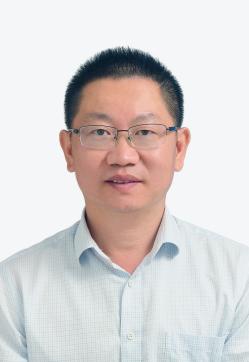 民族民族汉族党派党派中共党员中共党员文化程度本科现任职务现任职务现任职务巢湖市农业农村局党组书记、局长巢湖市农业农村局党组书记、局长巢湖市农业农村局党组书记、局长巢湖市农业农村局党组书记、局长巢湖市农业农村局党组书记、局长巢湖市农业农村局党组书记、局长巢湖市农业农村局党组书记、局长简历2000.11--2003.06  居巢区城管监察大队机动中队中队长2003.06--2004.04  居巢区城管监察大队副大队长2004.04--2011.08  居巢区城管监察大队副大队长、区户外广告办主任2011.08--2012.01  巢湖市城管局监察大队副大队长2012.01--2015.07  巢湖市农村环境整治办公室主任(副科)2015.07--2016.12  巢湖市城市管理行政执法一大队教导员兼任市农村环境整治办公室主任(副科)2016.12--2017.02  巢湖市城市管理局副局长,兼任行政执法一大队教导员2017.02--2017.08  巢湖市城市管理局党组成员、副局长2017.08--2019.04  巢湖市农业委员会党组副书记、副主任2019.04--2022.02 巢湖市农业农村局党组副书记、副局长2022.02--         巢湖市农业农村局党组书记、局长2000.11--2003.06  居巢区城管监察大队机动中队中队长2003.06--2004.04  居巢区城管监察大队副大队长2004.04--2011.08  居巢区城管监察大队副大队长、区户外广告办主任2011.08--2012.01  巢湖市城管局监察大队副大队长2012.01--2015.07  巢湖市农村环境整治办公室主任(副科)2015.07--2016.12  巢湖市城市管理行政执法一大队教导员兼任市农村环境整治办公室主任(副科)2016.12--2017.02  巢湖市城市管理局副局长,兼任行政执法一大队教导员2017.02--2017.08  巢湖市城市管理局党组成员、副局长2017.08--2019.04  巢湖市农业委员会党组副书记、副主任2019.04--2022.02 巢湖市农业农村局党组副书记、副局长2022.02--         巢湖市农业农村局党组书记、局长2000.11--2003.06  居巢区城管监察大队机动中队中队长2003.06--2004.04  居巢区城管监察大队副大队长2004.04--2011.08  居巢区城管监察大队副大队长、区户外广告办主任2011.08--2012.01  巢湖市城管局监察大队副大队长2012.01--2015.07  巢湖市农村环境整治办公室主任(副科)2015.07--2016.12  巢湖市城市管理行政执法一大队教导员兼任市农村环境整治办公室主任(副科)2016.12--2017.02  巢湖市城市管理局副局长,兼任行政执法一大队教导员2017.02--2017.08  巢湖市城市管理局党组成员、副局长2017.08--2019.04  巢湖市农业委员会党组副书记、副主任2019.04--2022.02 巢湖市农业农村局党组副书记、副局长2022.02--         巢湖市农业农村局党组书记、局长2000.11--2003.06  居巢区城管监察大队机动中队中队长2003.06--2004.04  居巢区城管监察大队副大队长2004.04--2011.08  居巢区城管监察大队副大队长、区户外广告办主任2011.08--2012.01  巢湖市城管局监察大队副大队长2012.01--2015.07  巢湖市农村环境整治办公室主任(副科)2015.07--2016.12  巢湖市城市管理行政执法一大队教导员兼任市农村环境整治办公室主任(副科)2016.12--2017.02  巢湖市城市管理局副局长,兼任行政执法一大队教导员2017.02--2017.08  巢湖市城市管理局党组成员、副局长2017.08--2019.04  巢湖市农业委员会党组副书记、副主任2019.04--2022.02 巢湖市农业农村局党组副书记、副局长2022.02--         巢湖市农业农村局党组书记、局长2000.11--2003.06  居巢区城管监察大队机动中队中队长2003.06--2004.04  居巢区城管监察大队副大队长2004.04--2011.08  居巢区城管监察大队副大队长、区户外广告办主任2011.08--2012.01  巢湖市城管局监察大队副大队长2012.01--2015.07  巢湖市农村环境整治办公室主任(副科)2015.07--2016.12  巢湖市城市管理行政执法一大队教导员兼任市农村环境整治办公室主任(副科)2016.12--2017.02  巢湖市城市管理局副局长,兼任行政执法一大队教导员2017.02--2017.08  巢湖市城市管理局党组成员、副局长2017.08--2019.04  巢湖市农业委员会党组副书记、副主任2019.04--2022.02 巢湖市农业农村局党组副书记、副局长2022.02--         巢湖市农业农村局党组书记、局长2000.11--2003.06  居巢区城管监察大队机动中队中队长2003.06--2004.04  居巢区城管监察大队副大队长2004.04--2011.08  居巢区城管监察大队副大队长、区户外广告办主任2011.08--2012.01  巢湖市城管局监察大队副大队长2012.01--2015.07  巢湖市农村环境整治办公室主任(副科)2015.07--2016.12  巢湖市城市管理行政执法一大队教导员兼任市农村环境整治办公室主任(副科)2016.12--2017.02  巢湖市城市管理局副局长,兼任行政执法一大队教导员2017.02--2017.08  巢湖市城市管理局党组成员、副局长2017.08--2019.04  巢湖市农业委员会党组副书记、副主任2019.04--2022.02 巢湖市农业农村局党组副书记、副局长2022.02--         巢湖市农业农村局党组书记、局长2000.11--2003.06  居巢区城管监察大队机动中队中队长2003.06--2004.04  居巢区城管监察大队副大队长2004.04--2011.08  居巢区城管监察大队副大队长、区户外广告办主任2011.08--2012.01  巢湖市城管局监察大队副大队长2012.01--2015.07  巢湖市农村环境整治办公室主任(副科)2015.07--2016.12  巢湖市城市管理行政执法一大队教导员兼任市农村环境整治办公室主任(副科)2016.12--2017.02  巢湖市城市管理局副局长,兼任行政执法一大队教导员2017.02--2017.08  巢湖市城市管理局党组成员、副局长2017.08--2019.04  巢湖市农业委员会党组副书记、副主任2019.04--2022.02 巢湖市农业农村局党组副书记、副局长2022.02--         巢湖市农业农村局党组书记、局长2000.11--2003.06  居巢区城管监察大队机动中队中队长2003.06--2004.04  居巢区城管监察大队副大队长2004.04--2011.08  居巢区城管监察大队副大队长、区户外广告办主任2011.08--2012.01  巢湖市城管局监察大队副大队长2012.01--2015.07  巢湖市农村环境整治办公室主任(副科)2015.07--2016.12  巢湖市城市管理行政执法一大队教导员兼任市农村环境整治办公室主任(副科)2016.12--2017.02  巢湖市城市管理局副局长,兼任行政执法一大队教导员2017.02--2017.08  巢湖市城市管理局党组成员、副局长2017.08--2019.04  巢湖市农业委员会党组副书记、副主任2019.04--2022.02 巢湖市农业农村局党组副书记、副局长2022.02--         巢湖市农业农村局党组书记、局长2000.11--2003.06  居巢区城管监察大队机动中队中队长2003.06--2004.04  居巢区城管监察大队副大队长2004.04--2011.08  居巢区城管监察大队副大队长、区户外广告办主任2011.08--2012.01  巢湖市城管局监察大队副大队长2012.01--2015.07  巢湖市农村环境整治办公室主任(副科)2015.07--2016.12  巢湖市城市管理行政执法一大队教导员兼任市农村环境整治办公室主任(副科)2016.12--2017.02  巢湖市城市管理局副局长,兼任行政执法一大队教导员2017.02--2017.08  巢湖市城市管理局党组成员、副局长2017.08--2019.04  巢湖市农业委员会党组副书记、副主任2019.04--2022.02 巢湖市农业农村局党组副书记、副局长2022.02--         巢湖市农业农村局党组书记、局长